ACCIDENT/INCIDENT WITNESS FORM  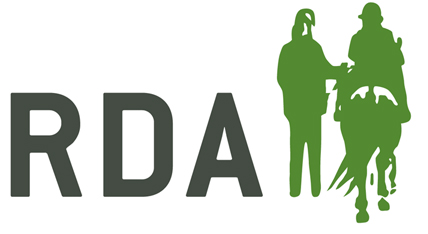 ABOUT YOU:Full Name:Address:Post Code:Email Address:Your role in RDA:ABOUT THE ACCIDENT/INCIDENT:Date:		  /    /   Time:Where did the accident/incident happen?Was there 	Injury 		Damage only		Near miss/unsafeDESCRIBE WHAT HAPPENED, PROVIDING AS MANY DETAILS AS POSSIBLE   (use a separate sheet if necessary)SIGNATURE:							DATE: